       Ansökan om specialkost Läsår       / 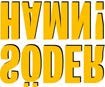 طلب الحصول على طعام خاص خلال السنة الدراسيةBarnets/Elevens namn        اسم الطالب_____________________  Förskola/Skola      المدرسة / الروضة________________________ Avd/klass         ------------------------------------------------   الفئة/ القسم  Vårdnadshavare       ولي أمر الطفل ------------------     Kontaktnummer  رقم التواصل     -------------Vårdnadshavare -----------------------    ولی آمر الطفل     Kontaktnummer     رقم التواصل --------------  Viktigt att båda vårdnadshavares kontaktuppgifter fylls i! إنه من المهم أن تُملأ معلومات عن كلا ولي الأمر ! Äter frukost på förskolan/skolan   تناول وجبة الفطور في الروضة / المدرسة  Äter lunch på förskolan/skolan   تناول وجبة الغداء في الروضة / المدرسة       Äter mellanmål på förskolan/skola تناول وجبات خفيفة في الروضة / المدرسة  Formuläret ska vara fullständigt ifyllt och skickas därefter i frankerat kuvert till: Söderhamns kommun Kultur och samhällsserviceförvaltningen Kostavdelningen 826 80 Söderhamn Ofullständigt ifyllda formulär kommer inte att hanteras. Specialkostintyget ska uppdateras varje nytt läsår. Tidigare läsårs specialkostintyg sparas inte. الإستمارة ستكون مملوءة بشكل كامل وتُرسَل بعد ذلك بمغلف ملصق بطوابع إلى : Söderhamnskommun Kultur och samhällsserviceförvaltningen Kostavdelningen 826 80 Söderhamnالإستمارات المملوءة بشكل غير كامل لن تلاحق ( تُعامل ) . شهادة التغذية الخاصة  سوق تتجدد (تُحدَث ) كل عام دراسي جديد . في السابق شهادة التغذية الخاصة للعلم الدراسي لم تكن تُحفَظ . Det är mycket viktigt att vårdnadshavare lämnar in en ny ansökan om någon förändring sker under läsårets gång eller informerar berört skolkök om specialkosten upphör. إنه من المهم جداً أن يترك ولي أمر الطالب طلب جديد إذا حدث أي تغيير في مسار السنة الدراسية أو يُعلِم مطبخ المدرسة بشكل ملموس ( معالج) إذا أنتهى الغذاء الخاص .Vi/Jag samtycker till att ovanstående uppgifter kommer att finnas tillgängliga för centrala kostadministrationen samt berörd måltidspersonal på kostavdelningen, kultur och samhällsserviceförvaltningen i Söderhamns kommun. نحن/أنا نوافق أن المعلومات المذكورة أعلاه سوف تكون متاحة لإدارة التغذية المركزية وكذلك موظف معالج لوجبة الطعام في قسم التغذية ، الثقافة وإدارة خدمة المجتمع في بلدية سودرهامن .Ort och Datum المنطقة والتاريخ                                           Båda Vårdnadshavares/Gymnasieelevs underskrift   			توقيع كلا من ولي الأمر وتلميذ المرحلة الثانوية .Enligt Dataskyddsförordningen (GDPR) som träder i kraft 25 maj 2018 vars syfte är att skydda fysiska personer genom att reglera hur personuppgifter får behandlas. Vid frågor - kontaktuppgifter till kostavdelningen i Söderhamns kommun finns på soderhamn.se ÅB 2018                                                                                                                                                	Allergi الحساسية	Allergi الحساسيةFinns? هل يوجد ؟  Mjölkprotein  بروتين الحليب      شهادة طبية              Läkarintyg            Celiaki ( glutenintolerans (     الأمراض الهضمية شهادة طبية Läkarintyg            Ägg, ange vilken form البيض ، اعط أي شكل ( مقلي ، مسلوق)         شهادة طبية Läkarintyg             Vetestärkelse                                                            نشاء القمح شهادة طبية          Läkarintyg           Sojaprotein  بروتين الصويا شهادة طبية           Läkarintyg            Baljväxt البقوليات شهادة طبية           Läkarintyg            Fisk  السمك شهادة طبية           Läkarintyg           Födoämnesöverkänslighetفرط حساسية المواد الغذائية    Laktos اللاكتوز  Grönsaker, ange vilka الخضروات ، اعط صنف الخضروات_________________________ Endast rå   النيئة فقطTillagad  	Krydda   المضافة	 التوابل Frukt/Bär, ange vilka	_________________________  الفواكه / الثمار العنبية ، اعط صنف الفواكهHar utretts av läkare för sin födoämnesöverkänslighet  Ja  هل فُحصت فرط حساسية المواد الغذائية من قبل طبيب Frukt/Bär, ange vilka	_________________________  الفواكه / الثمار العنبية ، اعط صنف الفواكهHar utretts av läkare för sin födoämnesöverkänslighet  Ja  هل فُحصت فرط حساسية المواد الغذائية من قبل طبيبEndast rå   النيئة فقطTillagad  	Krydda   المضافة	 التوابل